Российская ФедерацияРеспублика ХакасияТаштыпский районАдминистрация  Арбатского сельсоветаПОСТАНОВЛЕНИЕ«16 » сентября  2019г.                     с. Арбаты                                                   № 93О присвоении адреса земельному участку                                                                                                                           по адресу: Российская Федерация, Республика Хакасия,                                                                   Таштыпский муниципальный район,                                                                                      сельское поселение Арбатский сельсовет,                                                                              поселок Малые Арбаты, улица Арбатская, 11А.           На основании ст. 14 Федерального закона от 06.10.2003г. № 131-ФЗ «Об общих принципах организации местного самоуправления в Российской Федерации», ст.44 Устава муниципального образования Арбатский сельсовет Таштыпского района Республики Хакасия от 20.01.2006г. (с последующими изменениями), учитывая перспективную застройку, земельному  участку отдельно стоящие жилые дома с земельными участками при доме, квартире.  ПОСТАНОВЛЯЕТ:Присвоить адрес земельному участку: Российская Федерация, Республика Хакасия, Таштыпский муниципальный район, сельское поселение Арбатский сельсовет, поселок Малые Арбаты, улица Арбатская, 11А.   2. Рекомендовать регистрирующим органам руководствоваться настоящим постановлением.    3. Контроль за исполнением настоящего постановления оставляю за собой. примечание:   схема расположения земельного участка  на генеральном плане     деревня Кирово,– прилагается.    Для утверждения адреса земельному участку необходимо оформить кадастровый паспорт на земельный участок отдельно стоящие жилые дома с земельными участками при доме, квартире.       Глава  Арбатского сельсовета                                          А.С. ЛебедевПриложение к постановлению № 93 от «16» сентября 2019 г.                                                                                Администрации  Арбатского  сельсоветаСхема расположения земельного участка  по адресу:                                                         Российская Федерация, Республика Хакасия,                                                                      Таштыпский муниципальный район,                                                                                      сельское поселение Арбатский сельсовет,                                                                              поселок Малые Арбаты, улица Арбатская, 11А.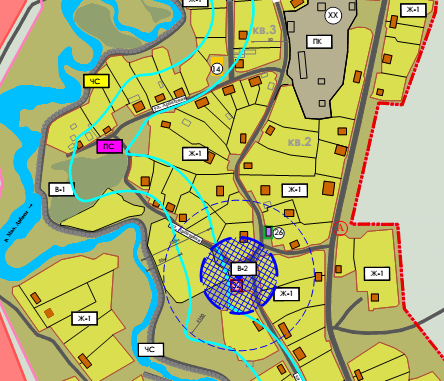 